Publicado en Madrid el 16/11/2020 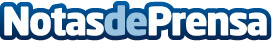 Melatonina: cuádruple protección del ADN de los espermatozoides en tiempos de COVID-19Esto confirma la tesis de los doctores Jan Tesarik y Raquel Mendoza Tesarik, directores de la clínica MARGen de Granada, sobre la relación entre la COVID-19 y la fragmentación del ADN de los espermatozoides. "El estudio chino analiza casos extremos, los de pacientes muertos a causa de la COVID-19, y no se puede saber si, de haber sobrevivido,  estos daños se hubieran reparado de manera natural. Si bien esta posibilidad es poco probable", señala el equipo Tesarik Mendoza-TesarikDatos de contacto:María Guijarro622836702Nota de prensa publicada en: https://www.notasdeprensa.es/melatonina-cuadruple-proteccion-del-adn-de-los Categorias: Nacional Medicina Sociedad Otras ciencias http://www.notasdeprensa.es